「青少年のための科学の祭典」長崎大会実験解説集の原稿執筆要項１　パソコンの「Microsoft Word」で、1ページにまとめて作成してください。※「PDFファイル」「一太郎」等はご遠慮ください。提出原稿には誤記等がないよう、よくご点検ください。冊子は、提出していただいた原稿A4版を縮小してB5版の大きさになります。1-1　原稿のフォーム以下のフォームに沿って原稿を作成ください。①A4、縦、40文字×40行②ブース名フォント「MS Pゴシック」・36③所属・氏名・本文フォント「MS 明朝」・12　 ④マージン（初期設定のまま）　　上…２cm　下…２cm　左…２cm　右…２cm　1-2　タイトル･所属･氏名について①「ブース名」「所属」「氏名」は、調査票の記入欄の記載と一致させてください。※異なっている場合は、ブース出展調査票の表記に統一されます。②「所属」「氏名」についてブース講師（代表）の「所属」「氏名」をご記入ください。団体での出展は「所属」のみでも可です。ブース講師が複数の場合は各々ご記入いただいてかまいませんが、あまり多人数にはできません。また、所属や氏名の誤記がないよう十分ご注意ください。1-3　本文について①原稿作成にあたっての留意点・実験のねらいと概要が一見してわかること。・実験を再現したり、原理を理解するための情報が確実に記載されていること。②項目例　　●どんな実験（工作）なの？　　●実験（工作）のしかたは？　　●注意することは？　　●もっとくわしく知るために（参考文献や引用文献を記載）③画像等について・冊子は白黒印刷です。図、表、写真等も入れることができますが、コントラストが鮮明な方が印刷の仕上がりは美しくなります。・文章は子どもたちにもわかりやすいものにしてください。（「～です」「～ます」「～しましょう」など）２　原稿の提出について2-1　提出方法Eメールにてデータを添付してご提出ください。長崎市科学館：starship@nagasaki-kagakukan.jp※5MBくらいの大きさにしてください。　ファイルサイズが大きいと受信できません。ファイル名は　タイトル（出展者名）にしてください。　　　ファイル名の例：スライム (長崎太郎).doc　　など2-2　提出期限　　2022年8月20日（土）必着原稿記入例１スライムをつくろう長崎市小学校　長崎　太郎油木　花子◆どんな実験なの？　　「スライム」とは、ニュルニュルした感触の、ふしぎなゼリー状の物体です。材料のホウ砂は薬局、PVA洗たくのりは量販店などで購入できます。《用意するもの》洗たくのり（PVA＝ポリビニールアルコール主成分のもの）、ホウ砂（四ホウ酸ナトリウム）、食紅、水（ぬるま湯がよい）、わりばし、紙コップ◆作り方①洗たくのりを紙コップ半分（100ccくらい）入れ、水を同じ量入れて、よくかき混ぜます。②ペットボトルに水100ccを入れ、ホウ砂10ｇを加えます。ふたをしてよく振り、ホウ砂を溶かします。※ホウ砂水溶液を飽和状態（これ以上溶けない状態）にすることが、成功のポイントです。ホウ砂は100ccの水に約4gしか溶けないので、ホウ砂を10g入れると半分は溶け残ります。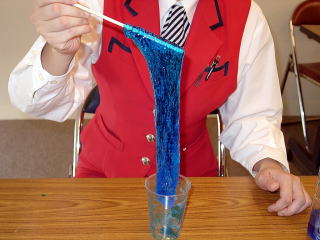 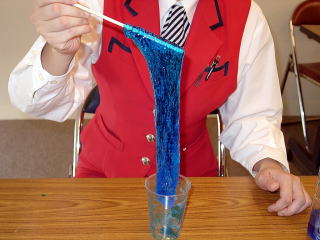 ③②のホウ砂水溶液に食紅を適量加えて、色をつけます。④①の洗濯のりを水でうすめた液に、③のホウ砂水溶液のうわずみ液を少しずつ加えながら、わりばしでかき混ぜます。⑤全体がかたまったら完成です。◆やってみよう・①に鉄粉をまぜてスライムを作ります。磁石を近づけてみましょう。・スライムをまるめて、ストローで息を吹き込んでみましょう。◆注意することは？※ホウ砂水溶液を目や口に入れてはいけません。※スライムをさわった後は、手をよく洗いましょう。手荒れをおこします。◆もっとくわしく知るために　長崎市科学館ホームページhttps://www.nagasaki-kagakukan.jp原稿記入例２プラコップコースターをつくろう長崎市小学校　長崎　太郎　　　　　　　油木　花子１．どんな工作？　　プラスチックコップを加熱すると、縮むことを利用して、コースターを作ります。油性マジックを使い、文字や絵を入れ、自分好みのコースターを作ることができます。２．材料：ポリスチレン製のプラスチックコップ、油性マーカー、アルミホイル、軍手、厚めの電話帳や週刊誌３．作り方オーブントースターにプラスチックコップがたてに入るように上３分の１ほどをはさみで切り取る。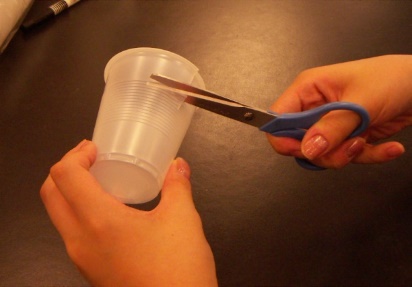 油性マーカーを使い、好きな色で絵や模様をプラスチックコップに描いていく。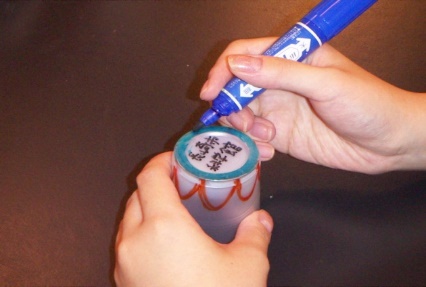 オーブントースターにアルミホイルを敷き、プラスチックコップをたてに入れ、平らになるまで熱する。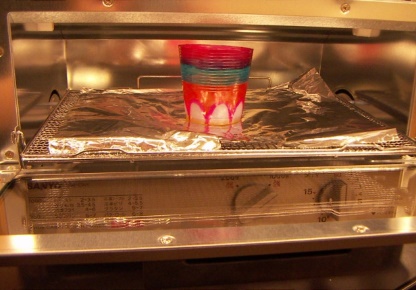 ほぼ平らになったら、オーブントースターから取り出す。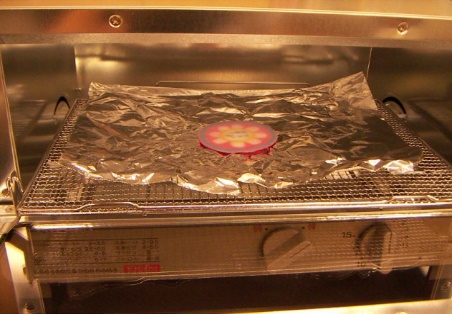 平らになるように電話帳などにはさみ、冷えたらできあがり！！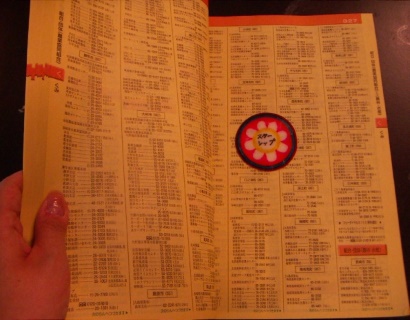 ≪注意≫☆オーブントースターで熱したプラスチックコップを取り出すときは、必ず軍手を付け、やけどをしないようにしましょう。☆できあがるまでは、その場を離れないようにしましょう。